«Об отмене постановления главы  сельского поселения Лесной  сельсовет муниципального района Чишминский район Республики Башкортостан от 14.12.2012 г. №	56 «Об утверждении административного регламента исполнения муниципальной функции «Обеспечение рассмотрения письменных и устных обращений граждан, осуществление контроля за организацией и соблюдением установленного порядка работы с обращениями граждан в сельском поселении Лесной сельсовет муниципального района  Чишминский район Республики Башкортостан»В силу требований постановления Правительства Российской Федерации от 03.12..2012.г. № 1254 «О внесении изменения в пункт 1 Правил разработки и утверждения административных регламентов предоставления государственных услуг», постановления Правительства Республики Башкортостан от 13.02.2013 № 41 «О внесении изменений в Порядок разработки и утверждения республиканскими органами исполнительной власти административных регламентов предоставления государственных услуг» организация рассмотрения обращений граждан не является муниципальной услугой.В связи с этим, порядок организации приема и рассмотрения обращений граждан и организаций на положения Федерального закона от 27.07.2010 № 210- ФЗ «Об организации предоставления государственных и муниципальных услуг» не распространяются.На основании изложенного, руководствуясь ст. 23 Федерального закона от 17.01.1992 № 2202-1 «О прокуратуре Российской Федерацш П О С Т А Н О В Л Я Ю:Отменить постановление главы  сельского поселения Лесной  сельсоветмуниципального района Чишминский район Республики Башкортостан от 14.12.2012 г. № 56 «Об утверждении административного регламента исполнения муниципальной функции «Обеспечение рассмотрения письменных и устных обращений граждан, осуществление контроля за организацией и соблюдением установленного порядка работы с обращениями граждан в сельском поселении Лесной сельсовет муниципального района  Чишминский район Республики Башкортостан»Глава сельского поселения Лесной сельсовет                                  А. Жерносекбаш[ортостан Республика]ымуниципаль районыНШишм^ районылесной  ауыл СОВЕТЫ ауыл бил^м^]е  БАШЛЫЫУ<&к  урам, 1/1, 2-се Алкино ауылы, Шишм& районы,Башкортостан Республика]ы452155баш[ортостан Республика]ымуниципаль районыНШишм^ районылесной  ауыл СОВЕТЫ ауыл бил^м^]е  БАШЛЫЫУ<&к  урам, 1/1, 2-се Алкино ауылы, Шишм& районы,Башкортостан Республика]ы452155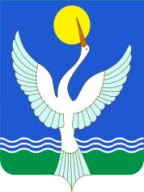 главасельского поселения лесной сельсоветмуниципального районачИШМИНСКИЙ РАЙОНРеспублики Башкортостанул.Центральная  1/1, с.Алкино-2,Чишминский район,                                                                            Республики Башкортостан,  452155главасельского поселения лесной сельсоветмуниципального районачИШМИНСКИЙ РАЙОНРеспублики Башкортостанул.Центральная  1/1, с.Алкино-2,Чишминский район,                                                                            Республики Башкортостан,  452155главасельского поселения лесной сельсоветмуниципального районачИШМИНСКИЙ РАЙОНРеспублики Башкортостанул.Центральная  1/1, с.Алкино-2,Чишминский район,                                                                            Республики Башкортостан,  452155 [арар14 октябрь 2014 й.                                                                                 №  38№  38№  38ПОСТАНОВЛЕНИЕ        14 октября 2014 г.